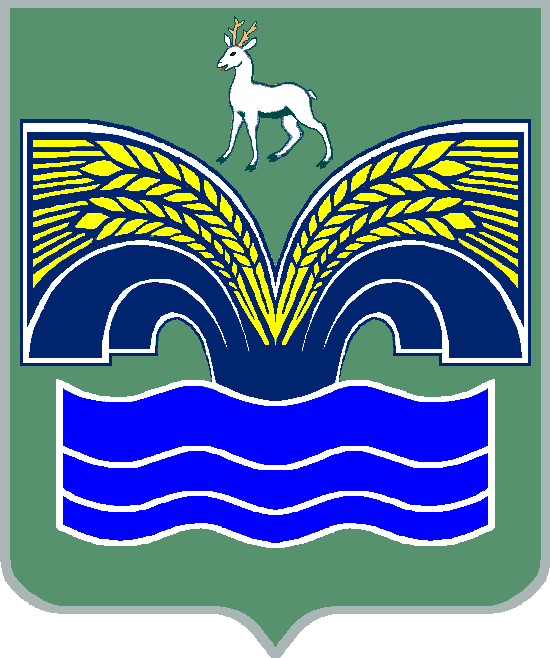 АДМИНИСТРАЦИЯСЕЛЬСКОГО ПОСЕЛЕНИЯ СВЕТЛОЕ ПОЛЕМУНИЦИПАЛЬНОГО РАЙОНА КРАСНОЯРСКИЙСАМАРСКОЙ ОБЛАСТИПОСТАНОВЛЕНИЕот 14 апреля 2022 года № 34О внесении изменений в реестр мест (площадок) накопления твердых коммунальных отходов, расположенных на территории сельского поселения Светлое Поле муниципального района Красноярский Самарской областиНа основании заявления ООО «Вектор» от 21.03.2022г. заключения  Федеральной службы  по надзору в сфере защиты прав потребителей и благополучия человека Управления Роспотребнадзора по Самарской области от 28.03.2022 года №63-04/128 руководствуясь Федеральным законом №131-ФЗ от 06.10.2003 г. «Об общих принципах организации местного самоуправления в Российской Федерации», Федеральным законом №89-ФЗ от 24.06.1998г. «Об отходах производства и потребления», во исполнение полномочий по участию в организации деятельности по сбору (в том числе раздельному сбору) и транспортированию  твердых коммунальных отходов, нормами и требованиями СанПиН 42-128-46-88, Администрация сельского поселения Светлое Поле муниципального района Красноярский Самарской области, ПОСТАНОВЛЯЕТ:Внести изменение в Постановление Администрации сельского поселения Светлое Поле муниципального района Красноярский Самарской области от 15.05.2019 г. № 65 «Об утверждении реестра мест (площадок) накопления твердых коммунальных отходов, расположенных на территории сельского поселения Светлое Поле муниципального района Красноярский Самарской области» (с изменениями от 06.11.2019 №152, от 18.11.2019 № 168,от 29.01.2020 № 42, от 13.08.2020 № 387,от 13.08.2020 № 388, от 07.09.2020 №498, от 20.01.2021 №8, от 31.03.2021 № 27, от 04.05.2021 № 50, от 04.05.2021 №51, от 14.09.2021 №98, от 14.09.2021 № 99, от 16.11.2021 № 124, от 25.11.2021 № 126, от 25.11.2021 № 127, от 25.11.2021 № 128, от 8.12.2021 № 130, от 27.12.2021 № 150)- дополнить Реестр пунктом 40  следующего содержания (Приложение № 1, 2):Опубликовать настоящее постановление в газете «Красноярский вестник» и разместить на официальном сайте Администрации муниципального района Красноярский Самарской области в разделе Поселения /Сельское поселение Светлое Поле/.3. Настоящее постановление вступает в силу со дня его официального опубликования.4. Контроль за исполнением настоящего постановления оставляю за собой.Глава сельского поселения Светлое Поле  муниципального районаКрасноярский Самарской области                                          И.А.Старков  Приложение № 1 к постановлению Администрации  сельского поселения Светлое Полемуниципального района Красноярский Самарской области от 14.04.2022г. № 34                                                      Реестр мест (площадок) накопления твердых коммунальных отходов, расположенных на территории сельского поселения Светлое Поле муниципального района Красноярский Самарской областиПриложение № 2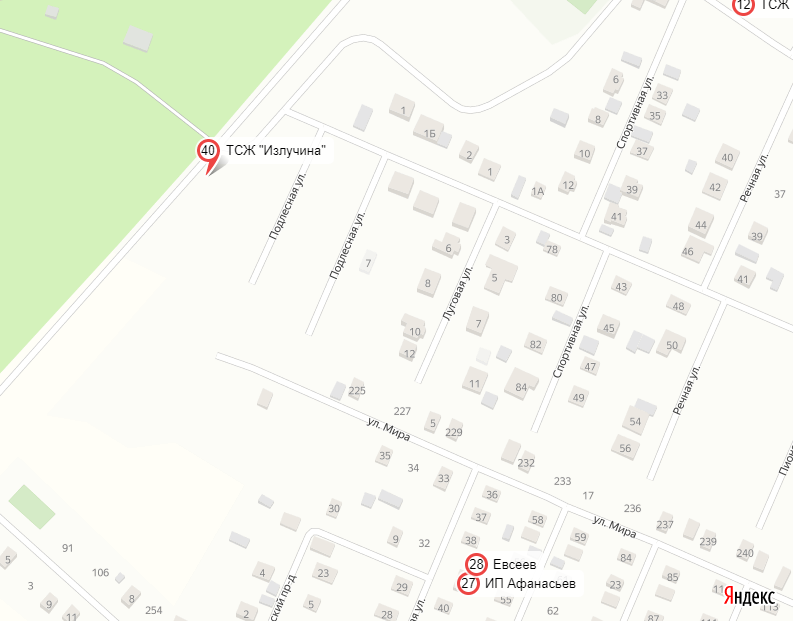 Географические координаты площадки накопления ТКО –53.5312,50,  50.3120,66 № п/пДанные о нахождении мест(площадок) накопления ТКОДанные о технических характеристиках мест (площадок) накопленияДанные о технических характеристиках мест (площадок) накопленияДанные о технических характеристиках мест (площадок) накопленияДанные о технических характеристиках мест (площадок) накопленияДанные о технических характеристиках мест (площадок) накопленияДанные о собственниках мест (площадок) накопления твердых коммунальных отходовДанные о собственниках мест (площадок) накопления твердых коммунальных отходовДанные об источниках образования твердых коммунальных отходов, которые складируются в местах№ п/пАдресМатериал покрытия Площадь контейнерной площадки, кв.м.КартаКоличество контейнеровОбъем одногоконтейнера накопителя, м.куб.для ЮЛ: полное наименование и ОГРН, адресдля ИП: Ф.И.О., ОГРН записи в ЕГРИП, адрес регистрации по м/ж; для ФЛ: Ф.И.О., серия, номер и дата выдачи паспорта или иного документа, удостоверяющего личность, адрес регистрации по м/ж, контактные данные)1234567891040446361, Самарская область, Красноярский район, поселок Жареный Бугор, ул.  Подлеснаяасфальт120 кв.м40,75  м.куб. ООО «Вектор» ОГРН 1126376000497, ИНН 6376022454  446361, Самарская область, Красноярский район, поселок Жареный Бугор, ул. Пионерская, 15-Жители ТСЖ «Излучина»